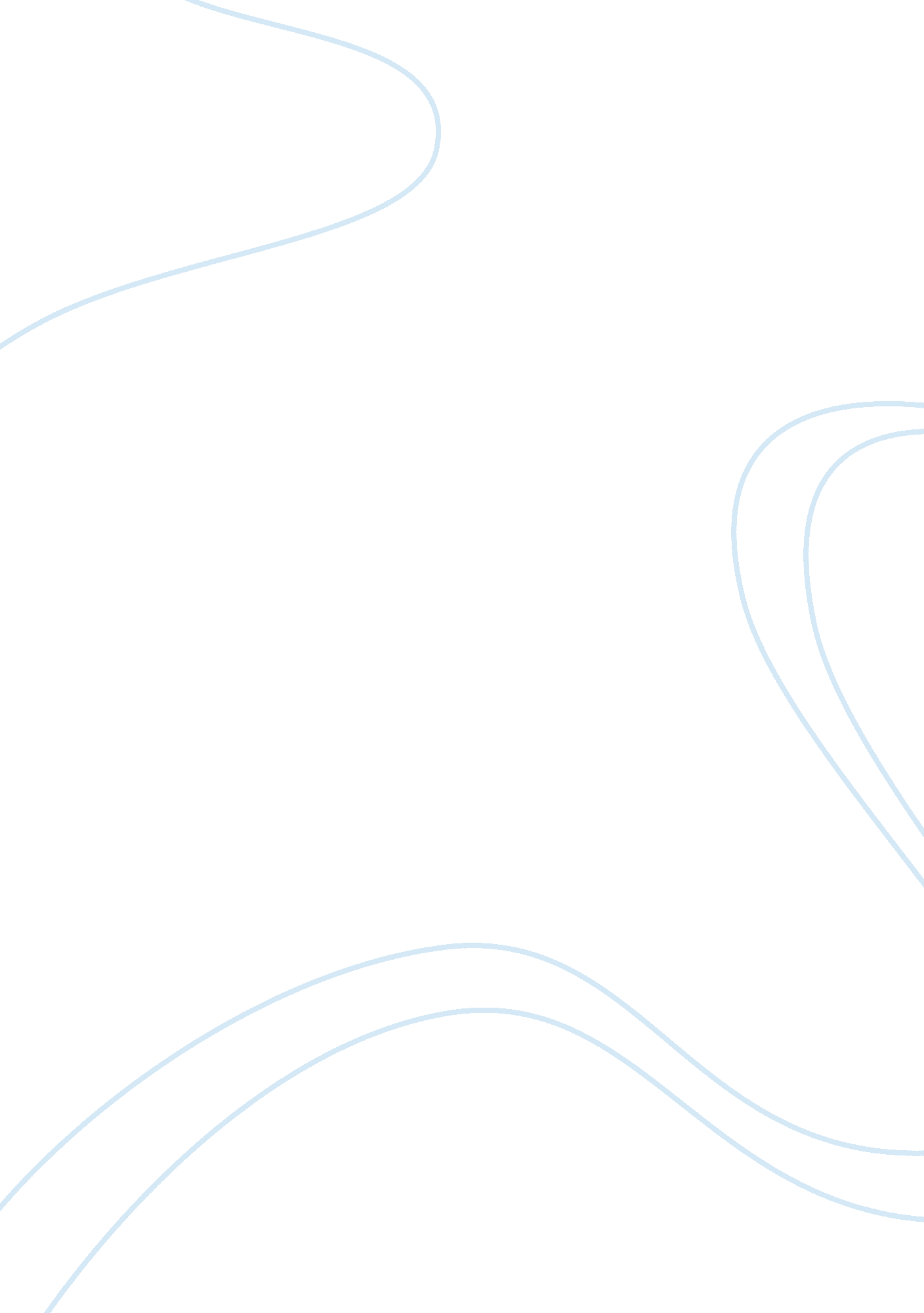 Mariana invention in the last 50 years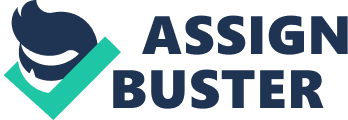 Mariana Villasenor Mr Fennel Core 2 11 December 2017 Smart Phone Essay I believe that the phone is the most important invention in the last 50 years, but of course, the evidence shows everything. For example, how there were researchers which are from Nielsen reported that four out of every five smartphones were being purchased in the U. S, and so the had estimated that the smartphones profits are in about two-thirds of the adults in America’s pockets. So I also believe that the evidence also proves how the smartphones had helped with the economy and had helped us get to the place where we are today. But at the same time, there are some odd sides of having a phone like how’re some authors for a “ Science” article had said that the smartphone had actually changed the way the brain takes in knowledge. THE EVIDENCE Well you might say I need more evidence to prove that the smartphone is the most important invention in the last 50 years and here it is, did you know that “ Massachusetts Institute of Technology’s Technology Review, the smartphone paced the TV as the consumer technology with the fastest adoption rate, reaching 40 percent market saturation in just 2 1/2 years. With more than 1 billion users worldwide and 2. 5 million apps — and counting — available across Google and Apple’s digital marketplaces, smartphones are impacting day-to-day life in some surprising ways. ” What this means is that the smartphones were being bought and used faster than well the TV when it was first launched. In Google’s “ Our Mobile Planet” survey from 2013, they had found out that 36 percent of smartphones owners would give up their TV rather than their smartphone. Benoliel who is actually a co-founder of an app called Open Garden had interviewed with the Vice Magazine said that “ Mobiles smartphones provide the opportunity to create a new dynamic network,” and that “ People can create their own local Internet, and we believe this is, if you like, the beginning of the ‘ new Internet. ” Well now let’s talk about some effects that have on us humans like for example how have smartphones affecting are the memory and the way we use different search engines. The authors of an article published in the month of August and the year of 2011 issues of “ Science” had stated that — Google, in particular, which fields more than 1 billion search queries per day — has been actually changing the way the brain uses and how it organizes knowledge. “ These results suggest that processes of human memory are adapting to the advent of new computing and communication technology,” and so the author states, “ we are becoming symbiotic with our computer tools, growing into interconnected systems that remember less by knowing information than by knowing where the information can be found.” So yes this smartphones has had the effect on everyone if you like it or not, and had been revolutionary to help grow the brain after it being released and being used by adults than was given to children and maybe they will grow up developing their brain different from what a parent has had their brain because of the reason like the adult not actually growing up with technology. Just to even more know how this technology is attaching to us is in a TED talk lecture in the year of 2010 talking about , “ We Are All Cyborgs Now,” and this is about the smartphones and how they have — the connection they represent to a global social network — and that it’s not just a smartphone that is in our pocket but is more it’s some type of extension to ourselves and might be literally a part of our lives now. Before the smartphone you had to buy a plane ticket or have a roadtrip to go see your family and sometimes it can get hard like imagine not being able to see your cousins grandparents or just overall family for a year or longer, but of course not everyone has that kind of time and money to do that. So here came the solution and that was the smartphone, apps like Skype, Facetime and even apps like Facebook can help keep your family together. I mean it’s better than spending money, and plus Skype, Facetime, and Facebook are all free but there are other options and different apps that work great and might just work perfectly for you. I am saying this but it doesn’t matter too much of what I say without the facts, some data that I have gathered up from an article is that” at least 75 percent of respondents in every country agreed that this constant connection was mostly positive.” But in some places around the world they don’t have any other type of connection but their phone and to us it might just be one of the many connections. As in example there are some parts of Africa that do not have electricity yet statistically every household owns a smartphone. In the last paragraph, I had said it with it saying how there was “ mostly” positive feedback and I think that not everything and or nothing is perfect, so this comes to my next topic the negative and problematic issues of having a smartphone. So here is why I mostly think that there was some negative feedback, and sometimes being always able to connect with friends and family can start some issues. For example, Pew Researchers in 2014 had studied “ Couples, the Internet, and Social Media,” and found out that having a smartphone you can make it a little fictional like in a dating site and so this could make the person feel ignored in what they saw and what they actually got,” about 25 percent of married or partnered respondents to the study say they find their significant other’s phone use distracting. Among younger users — ages 18 to 29 — more than 40 percent report feeling ignored. ” This is a real issue and having a phone can affect a couple like if they were to text each other more than actually talk and them having a poor and weak relationship and them not even knowing it. But then again to step away from the negative things from a smartphone. In this paragraph, I am going to be talking about the growth and the benefit of having a smartphone. In the year of 2014″analysts predicted that almost 1 trillion photos will be taken, but the market for digital point-and-shoot cameras is also reeling from the effect of smartphones, which ship with near-comparable imaging sensors to those of dedicated cameras. Globally, annual shipments of digital cameras fell by 30 percent in 2013 and weren’t predicted to improve this year, according to Christopher Chute, the research director of worldwide digital imaging at market analyst the International Data Corp.” and what that means is that photos have been taken more on smartphones than on a digital camera which is odd saying that the more handheld cameras have been used for a lot longer than a smartphone. But the camera has revolutionized the way we take pictures and also video. CONCLUSION In conclusion, the smartphone is not perfect but I would have to say that in my opinion the evidence shows that the smartphone is the most important invention in the last 50 years. I think that the smartphone has most definitely proved itself worthy of being called most important invention in the last 50 years. But of course there is another great invention like for example,” Likewise Wikipedia has disproportionately revolutionized the lives of young people. In 2014 we found that fully 84% of 18-24s had used Wikipedia for professional or academic research, compared to only 49% of 40-59-year-olds. It’s seen as the joint-third most important invention to the youngest generation, tied with YouTube (23% each), which only 3% of over-60s see as an important invention.” So, of course, thank you for reading my essay on why I know that the smartphone is the most important invention in the last 50 years. So imagine for a moment that the phone you have in your possession is no longer their, how do you feel? 